                          T/CECS XXX:201X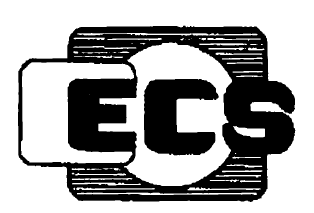 中国工程建设标准化协会标准                                                    珊瑚骨料混凝土Coral Aggregate Concrete （征求意见稿）前  言本标准按照GB/T 1.1-2009给出的规则起草。本标准是按中国工程建设标准化协会《关于印发<2018年工程建设协会标准制订、修订计划>的通知》（建标协字[2018]030号）的要求制定。本标准由中国工程建设标准化协会混凝土结构专业委员会归口管理。本标准负责起草单位：中国建筑科学研究院有限公司本标准参加起草单位：本标准主要起草人：本标准主要审查人：珊瑚骨料混凝土1 范围本标准规定了珊瑚骨料混凝土的术语和定义，分类、性能及标记，原材料和配合比、制备、要求、试验方法、检验规则、订货与交货。本标准适用于海洋建设工程珊瑚骨料混凝土，从生态环保角度考虑，本标准所涉及的珊瑚骨料是在尽量保证海洋生态环境不受破坏的前提下，合理有序开发利用的珊瑚礁石碎屑。2 规范性引用文件下列文件对于本文件的应用是必不可少的。凡是注日期的引用文件，仅注日期的版本适用于本文件。凡是不注日期的引用文件，其最新版本（包括所有的修改单）适用于本文件。GB 175  通用硅酸盐水泥GB/T 1596  用于水泥和混凝土中的粉煤灰GB 8076  混凝土外加剂GB 10171  混凝土搅拌站（楼）GB/T 14902  预拌混凝土GB/T 17431.2 轻集料及其试验试验方法 GB/T 18046  用于水泥和混凝土中的粒化高炉矿渣粉GB/T 27690  砂浆和混凝土用硅灰GB/T 30190 石灰石粉混凝土 GB/T 50080  普通混凝土拌合物性能试验方法标准GB/T 50081  普通混凝土力学性能试验方法标准GB/T 50082  普通混凝土长期性能和耐久性能试验方法标准GB/T 50107  混凝土强度检验评定标准GB 50119  混凝土外加剂应用技术规范GB 50164  混凝土质量控制标准GB/T 51003 矿物掺合料应用技术规范JGJ/T12  轻骨料混凝土应用技术规程JGJ 52  普通混凝土用砂、石质量及检验方法标准JGJ 63  混凝土用水标准JGJ/T 192 钢筋阻锈剂应用技术规程JGJ/T 193  混凝土耐久性检验评定标准JGJ 206  海砂混凝土应用技术规范JG/T 223 聚羧酸系高性能减水剂JGJ/T 318 石灰石粉在混凝土中应用技术规程JGJ/T 322 混凝土中氯离子含量检测技术规程JG/T 486 混凝土用复合掺合料3 术语和定义下列术语和定义适用于本文件。3.1珊瑚骨料混凝土Coral aggregate concrete 珊瑚骨料占全部骨料比例不少于30%的混凝土。3.2珊瑚细骨料Coral fine aggregate 粒径小于4.75mm的珊瑚碎屑。3.3珊瑚粗骨料coral coarse aggregate由珊瑚礁或其碎屑加工而成，粒径大于4.75mm的颗粒。3.4珊瑚骨料的使用率  Coarse aggregate ratio of coral aggregates珊瑚骨料占骨料总体积的百分比。4 标记珊瑚骨料混凝土应按下列顺序标记：a) 珊瑚骨料混凝土代号;b) 强度等级代号;c）珊瑚骨料占骨料总体积的百分比；d) 本标准代号。强度等级为C30的粗、细骨料全部为珊瑚骨料的混凝土标记为：CAC30-100-T/CECS XXXX。5 原材料和配合比5.1 原材料5.1.1 珊瑚细骨料的细度模数宜为2.3~3.7，珊瑚细骨料的颗粒级配应满足表5.1.1-1的要求，珊瑚细骨料的质量应满足表5.1.1-2的要求，用于钢筋混凝土结构时珊瑚细骨料水溶性氯离子含量不应超过0.01%，珊瑚细骨料不应用于预应力混凝土结构。表5.1.1-1  珊瑚细骨料的颗粒级配表5.1.1-2  珊瑚细骨料的质量要求5.1.2 珊瑚粗骨料级配应满足表5.1.2-1要求，珊瑚粗骨料的质量应满足表5.1.2-2要求。表5.1.2-1  珊瑚粗骨料的颗粒级配表5.1.2-2  珊瑚粗骨料的质量要求5.1.3 其它原材料a) 水泥应符合现行国家标准《通用硅酸盐水泥》GB 175的规定。b) 珊瑚混凝土用掺合料应符合以下规定。1) 粉煤灰应符合现行国家标准《用于水泥和混凝土中的粉煤灰》GB/T 1596的规定，且不宜低于Ⅱ级；磨细粉煤灰应符合现行国家标准《矿物掺合料应用技术规范》GB/T 51003的规定；2)  粒化高炉矿渣粉应符合现行国家标准《用于水泥和混凝土中的粒化高炉矿渣粉》GB/T 18046的规定，且不宜低于S95级；3)  硅灰应符合现行国家标准《砂浆和混凝土用硅灰》GB/T 27690的规定；4)  石灰石粉应符合现行国家标准《石灰石粉混凝土》GB/T 30190和现行行业标准《石灰石粉在混凝土中应用技术规程》JGJ/T 318的规定。5)  复合掺合料应符合现行行业标准《混凝土用复合掺合料》JG/T 486的规定。c) 珊瑚骨料混凝土用其他细骨料应符合现行行业标准《普通混凝土用砂、石质量及检验方法标准》JGJ 52的规定；珊瑚骨料混凝土用海砂还应符合现行行业标准《海砂混凝土应用技术规范》JGJ206的规定。d) 珊瑚骨料混凝土用水应符合现行行业标准《混凝土用水标准》JGJ 63的规定，未经淡化的海水不应用于钢筋混凝土及预应力混凝土结构。e) 珊瑚骨料混凝土用外加剂应符合现行国家标准《混凝土外加剂》GB 8076和《混凝土外加剂应用技术规范》GB 50119的规定。珊瑚骨料混凝土宜采用聚羧酸系减水剂，且聚羧酸系减水剂的质量应符合现行行业标准《聚羧酸系高性能减水剂》JG/T 223的规定。f) 珊瑚骨料混凝土用于钢筋混凝土工程时，可掺加钢筋阻锈剂；阻锈剂的应用应符合现行行业标准《钢筋阻锈剂应用技术规程》JGJ/T 192的规定。5.2 配合比5.2.1 珊瑚骨料混凝土配合比设计应按现行行业标准《轻骨料混凝土应用技术标准》JGJ/T 12的规定执行。5.2.2  泵送珊瑚骨料混凝土，胶凝材料用量不宜小于380kg/m3。5.2.3  矿物掺合料的品种和掺量应经混凝土试配确定，其在珊瑚骨料混凝土中的最大掺量应符合现行行业标准《轻骨料混凝土应用技术标准》JGJ/T 12的规定。5.2.4  珊瑚骨料混凝土的净用水量可按表5.2.4选用，并应根据采用的外加剂，对其性能经试验调整后确定。表5.2.4 珊瑚骨料混凝土的净用水量5.2.5  珊瑚骨料混凝土的砂率应以体积砂率表示；珊瑚骨料混凝土的体积砂率可按表5.2.5选用。当混合使用普通砂和珊瑚砂作为细骨料时，宜取表中的中间值，并按普通砂和珊瑚砂的混合比例进行插值计算；对于泵送现浇的珊瑚骨料混凝土，砂率宜取表中的上限值。表5.2.5  珊瑚骨料混凝土的砂率6 要求6.1 拌合物性能6.1.1珊瑚骨料混凝土拌合物应具有良好的粘聚性、保水性和流动性，不应离析或泌水。6.1.2珊瑚骨料混凝土坍落度和扩展度应满足工程设计和施工要求，对应允许偏差应符合表6.1.2的规定。表6.1.2 珊瑚骨料混凝土拌合物坍落度和扩展度的允许偏差6.1.3泵送珊瑚骨料混凝土坍落度经时损失不宜大于/h。6.2 强度混凝土强度应满足设计要求，检验评定应符合GB/T 50107的规定。6.3 耐久性能混凝土耐久性能应满足设计要求，检验评定应符合JGJ/T 193的规定。6.4 混凝土拌合物水溶性氯离子含量珊瑚骨料混凝土拌合物的水溶性氯离子最大含量应满足表6.4的规定。表6.4  珊瑚骨料混凝土拌合物中水溶性氯离子最大含量7 制备7.1 混凝土搅拌站（楼）应符合GB 10171的规定，珊瑚骨料宜提前预湿，珊瑚骨料混凝土的制备应符合GB/T 14902的规定。7.2 珊瑚骨料混凝土原材料的计量允许偏差应符合表7.2的规定。表7.2混凝土原材料计量允许偏差            单位为百分比7.3 珊瑚骨料混凝土拌合物应搅拌均匀；同一盘混凝土拌合物的匀质性应符合GB 50164的规定。7.4 运输过程中严禁向珊瑚骨料混凝土拌合物中加水。8 试验方法8.1 珊瑚骨料混凝土拌合物性能试验方法应符合GB/T 50080的规定。8.2 珊瑚骨料混凝土强度试验方法应符合GB/T 50081的规定。8.3 珊瑚骨料混凝土耐久性能试验方法应符合GB/T 50082的规定。8.4 珊瑚骨料混凝土拌合物中水溶性氯离子含量试验方法应按JGJ/T 322 的规定。9 检验规则9.1 一般规定9.1.1珊瑚骨料混凝土质量检验分为出厂检验和交货检验。出厂检验的取样和试验工作应由供方承担；交货检验的取样和试验工作应由需方承担，当需方不具备试验和人员的技术资质时，供需双方可协商确定并委托有检验资质的单位承担，并应在合同中予以明确。9.1.2交货检验的试验结果应在试验结束后10d内通知供方。9.1.3珊瑚骨料混凝土质量验收应以交货检验结果作为依据。9.2 检验项目混凝土坍落度、扩展度，混凝土拌合物水溶性氯离子含量、混凝土强度、设计要求的耐久性能。9.3 取样与检验频率9.3.1混凝土出厂检验应在搅拌地点取样；混凝土交货检验应在交货地点取样，交货检验试样应随机从同一运输车卸料量的1/4至3/4之间抽取。9.3.2混凝土交货检验取样及坍落度试验应在混凝土运到交货地点时开始算起20min内完成，试件制作应在混凝土运到交货地点时开始算起40min内完成。9.3.3混凝土坍落度及强度检验的取样频率应符合下列规定：a） 出厂检验时，每100盘相同配合比混凝土取样不应少于1次；每一个工作班相同配合比混凝土达不到100盘时应按100盘计。每次取样应至少进行一组试验。b） 交货检验的取样频率应符合GB/T 50107的规定。9.3.4混凝土的扩展度的取样频率应符合国家现行有关标准和合同的规定。9.3.5混凝土耐久性能检验的取样频率应符合JGJ/T 193的规定。9.3.6混凝土拌合物中的水溶性氯离子含量检验的取样频率应符合JGJ 206的规定，同一配合比混凝土拌合物中的水溶性氯离子含量检验应至少取样检验1次。9.4 评定9.4.1混凝土坍落度、扩展度检验结果符合第6.1条规定时为合格；若不符合要求，则应立即用试样余下部分或重新取样进行复检，当复检结果分别符合第6.1条的规定时，应评定为合格。9.4.2混凝土强度检验结果符合本标准第6.2条规定时为合格。9.4.3混凝土耐久性能检验结果符合第6.3条规定时为合格。9.4.4混凝土拌合物中水溶性氯离子含量检验结果符合第6.4条规定时为合格。10 订货与交货珊瑚骨料混凝土的订货与交货应符合GB/T 14902的规定。公称粒级mm各号筛的累计筛余(按质量计)％各号筛的累计筛余(按质量计)％各号筛的累计筛余(按质量计)％各号筛的累计筛余(按质量计)％各号筛的累计筛余(按质量计)％各号筛的累计筛余(按质量计)％各号筛的累计筛余(按质量计)％各号筛的累计筛余(按质量计)％公称粒级mm方孔筛孔径方孔筛孔径方孔筛孔径方孔筛孔径方孔筛孔径方孔筛孔径方孔筛孔径方孔筛孔径公称粒级mm9.50mmmmm75m0～500～100～3520～6030～8065～9075～10095~100项目指标水溶性氯离子含量（%，按质量计）≤0.03含泥量（%，按质量计）≤3.0泥块含量（%，按质量计）≤1.0硫化物及硫酸盐含量（%，折算为SO3，按质量计）≤1.0有机物含量符合现行国家标准《轻集料及其试验方法 第2部分：轻集料试验方法》GB/T17431.2的规定。级配类别公称粒级mm各号筛的累计筛余(按质量计)％各号筛的累计筛余(按质量计)％各号筛的累计筛余(按质量计)％各号筛的累计筛余(按质量计)％各号筛的累计筛余(按质量计)％各号筛的累计筛余(按质量计)％各号筛的累计筛余(按质量计)％各号筛的累计筛余(按质量计)％级配类别公称粒级mm方孔筛孔径方孔筛孔径方孔筛孔径方孔筛孔径方孔筛孔径方孔筛孔径方孔筛孔径方孔筛孔径级配类别公称粒级mm连续粒级5～400～10－-40～60－50～8590～10095～100连续粒级5～31.50～50～10-－40～75－90～10095～100连续粒级5～2500～50～10-30～70-90～10095～100连续粒级5～2000～5-0～10－40～8090～10095～100连续粒级5～16－－00～50～1020～6085～10095～100连续粒级5～10－－-－00～1580～10095～100单粒级10～16－－-00～1585～10090～100－项目要求要求氯离子含量（%，按质量计）≤0.03≤0.03筒压强度（MPa）≥1.5≥1.5含泥量（%，按质量计）≤3.0≤3.0泥块含量（%，按质量计）≤1.0≤1.0硫化物及硫酸盐含量（%，折算为SO3，按质量计）≤1.0≤1.0有机物含量符合现行国家标准《轻集料及其试验方法 第2部分：轻集料试验方法》GB/T17431.2的规定。珊瑚骨料混凝土成型方式拌合物性能要求拌合物性能要求净用水量（kg/m3）珊瑚骨料混凝土成型方式维勃稠度（s）坍落度（mm）净用水量（kg/m3）振动加压成型振动台成型振捣棒或平板振动器振实10～205～10--0～1030～8045～140140～160160～180机械振捣钢筋密集机械振捣--150～200≥200140～170145～180施工方式细骨料品种砂率（%）预制珊瑚砂普通砂35～5030～40现浇珊瑚砂普通砂40～5535～45项目控制目标值（mm）允许偏差（mm）坍落度≤40± 10坍落度50 ~ 90± 20坍落度100 ~ 150± 20坍落度≥160± 30扩展度≥500± 30环境条件水溶性氯离子最大含量（%，水泥用量的质量百分比）水溶性氯离子最大含量（%，水泥用量的质量百分比）环境条件钢筋混凝土素混凝土干燥环境0.30.3潮湿但不含氯离子的环境0.10.3潮湿且含有氯离子的环境0.060.3腐蚀环境0.060.3原材料品种水泥骨料水外加剂其它矿物掺合料每盘计量允许偏差±2±3±1±1±2累计计量允许偏差±1±2±1±1±1a 累计计量允许偏差是指每一运输车中各盘混凝土的每种材料计量和的偏差。a 累计计量允许偏差是指每一运输车中各盘混凝土的每种材料计量和的偏差。a 累计计量允许偏差是指每一运输车中各盘混凝土的每种材料计量和的偏差。a 累计计量允许偏差是指每一运输车中各盘混凝土的每种材料计量和的偏差。a 累计计量允许偏差是指每一运输车中各盘混凝土的每种材料计量和的偏差。a 累计计量允许偏差是指每一运输车中各盘混凝土的每种材料计量和的偏差。